ProjectbundelSamenvatten, PresenterenNederlands 3F (niveau 4)Leerjaar 2, bundel 3auteur: Ingrid Buckxeindredactie: vakgroep Nederlandsversie: 1.0 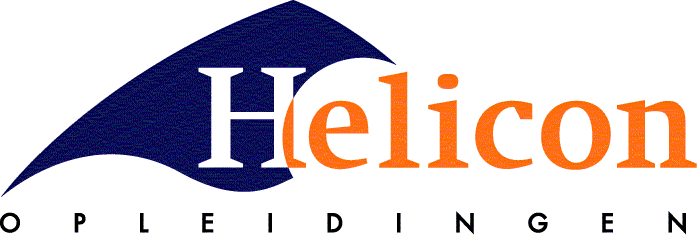 	MBO BoxtelInhoud project	ProjectoverzichtliteratuurplandoLees bijlage 1Lees de verhalen in bijlage 2 en schrijf per verhaal op wat de bedoeling is van elke tekst en in maximaal 10 zinnen per verhaal op waar het verhaal over gaat..Maak twee oefeningen in www.studiemeter.nl Methodes  viastartttaal 2.0 naar de methode  3F  leesvaardigheid  leesvaardigheid  ……..Je maakt 2 teksten die je nog niet eerder hebt gemaakt. plandoLees bijlage 3Vorige taak heb je drie sprookjes gelezen en heb je in een paar zinnen moeten opschrijven waar het verhaal over ging: een samenvatting maken. In bijlage 5. staan twee teksten. Daarvan ga je de hoofgedachte achterhalen. De eerste tekst doe je klassikaal en de tweede individueel. Maak twee oefeningen in www.studiemeter.nl Methodes  viastartttaal 2.0 naar de methode  3F  leesvaardigheid  leesvaardigheid  ……..Je maakt 2 teksten die je nog niet eerder hebt gemaakt. check & actDe uitwerking van de verhalen en een print screen van het resultaat van het maken van de teksten in www.studiemeter.nl stop je in je portfolio Samenvatten plandoLees bijlage 4Maak oefeningen in www.studiemeter.nlMethodes  viastartttaal 2.0 naar de methode  3F  woordenschat  contextzinnen  3 oefeningen die je nog niet eerder hebt gemaaktMethodes  viastartttaal 2.0 naar de methode  3F  woordenschat  betekenissen  3 oefeningen die je nog niet eerder hebt gemaaktplandoLees bijlage 6 voor tips hoe een tekst samen te vattenJe gaat een tekst samenvatten, zie tekst bijlage 7De onderstaande vragen horen bij de tekstSchrijf in 1 à 2 zinnen de mening van de schrijver op. Wat zijn volgens de schrijver redenen om Engels op de basisschool te geven? Geeft de schrijver ook een tegenargument? Zo ja, welk argument is dat? Lees alinea 8 nog eens. Wat doet de schrijver in dit stukje tekst? Begin je antwoord met: De schrijver geeft…Lees alinea 10 nog eens. Wat doet de schrijver in dit stukje tekst? Begin je antwoord met: De schrijver geeft…Vat de tekst ‘Engels op de basisschool: waarom niet?’ samen in maximaal 125 (minder mag, meer niet) woorden. Besteed in je samenvatting aandacht aan de volgende punten: de groep leerlingen over wie de schrijfster het heeftde reden om vroeg met Engels te beginnenvier bezwaren tegen invoering van Engels in het basisonderwijsde vier tegenargumenten van de schrijfster tegen deze bezwaren. de twee standpunten van de minister. Zet onder de samenvatting hoeveel woorden je hebt gebruikt.plandoJe krijgt tijd om je voor te bereiden op 1 minuut lang iets vertellen over een onderwerp wat niet heel erg interessant is, maar wat je wel interessant moet maken. Je gaat dus een soort van verkoopgesprek houden. Vertel het verhaal zo dat je de luisteraars aan het overtuigen bent om het product te kopen.Tijdens een debat moet je het publiek, of de jury ook zo ver krijgen dat ze naar jou luisteren en niet naar de andere persoon. Zorg er dus voor dat het aantrekkelijk is om naar te luisteren. Besteed daarom ook aandacht aan je non-verbale communicatie. plandoBekijk de onderstaande presentatie. De docent zal dit ook met jou doornemen.https://prezi.com/cs6fasav9gj2/drogredenen-voorbeelden-en-debatop2/Bekijk het programma: debat op 2 .http://debatop2.incontxt.nl/seizoenen/3/afleveringen/19-06-2013Benoem de drogredenen in deze aflevering.plandoLees paragraaf 5.6, blz. 167 van het VIA handboekGa in groepjes van 4 of 5 evenveel onderwerpen verzinnen die interessant zijn om over te debatteren. Het moet te maken hebben met je vakgebiedKlassikaal worden er vier stellingen gekozencheck & actJe schrijft hiervoor een stuk waarin je per stelling beargumenteert waarom je voor of tegen bent. Dat doet iedereen individueel. Het belangrijkste hierin is dat je voor argumenten zorgt die geldig zijn en niet je mening opschrijft. In totaal gaat het dus om 4-5 stellingen per persoon, per argument beschrijf je waarom je voor of tegen bent. Het stuk dat je schrijft telt tussen de 250 en 400 woorden.Volgende les worden er 4 stellingen gekozen die in de laatste les behandeld gaan worden tijdens het einddebat. plandoMaak een ondersteunde presentatie om je mening kracht bij te zetten. Bedenk een onderwerp waarvan je je klasgenoten van wilt overtuigen.Dit kan zijn: waarom je hier op vakantie moet zijn geweest? Waarom iemand  product X moet kopen. Waarom je geen gebruik moet maken van….  Welke 10 dingen moet je echt in je leven hebben gedaan….Aan de hand van een betogende presentatie probeer je je klasgenoten te overtuigen van je mening.Probeer feiten en oordelen van deskundige toe te voegen om je mening meer kracht bij te zetten .Bouw je presentatie goed op.Laat zien dat je verstand hebt van diverse argumenten. Laat zien dat je powerpoint/prezi ondersteunend is en niet leidend. check & actEen presentatie is verplicht om voor het totale onderdeel een beoordeling te kunnen krijgen. Als je deze les afwezig bent neem je zelf contact op met de docent om iets in te halen.Sneeuwwitje Toen Sneeuwwitje werd geboren, stierf haar moeder, de koningin. Haar vader, de koning, koos al gauw een andere koningin. Maar die vrouw was jaloers en opschepperig. Ze had een toverspiegel waar ze vaak in keek. Dan zei ze: "Spiegeltje, Spiegeltje aan de wand,wie is de mooiste van het land?" En dan zei de spiegel: "Zo mooi als u bent is er geen, u bent het mooist van iedereen."Sneeuwwitje groeide op en werd steeds mooier. Op een dag vroeg de koningin weer aan haar spiegeltje: "Spiegeltje, Spiegeltje aan de wand, wie is de mooiste van het land?"en toen zei de spiegel iets wat hij nog niet eerder had gezegd:"Sneeuwwitje is duizendmaal mooier dan u." De koningin werd vreselijk jaloers. Ze riep een jager bij zich en zei:" Breng Sneeuwwitje naar het bos en maak haar dood. Je moet mij haar hart en lever brengen als bewijs dat ze niet meer bestaat." De jager nam Sneeuwwitje mee naar het bos, maar hij vond het vreselijk dat hij haar moest doden. "Loop maar weg," zei hij tegen Sneeuwwitje. En in plaats van Sneeuwwitje doodde hij een jong zwijn. Hij nam de longen en de lever van het dier mee terug naar de koningin.Sneeuwwitje dwaalde urenlang door het bos. Toen zag ze en klein huisje. De voordeur zat niet op slot. Binnen stond een gedekte tafel met zeven kleine bordjes, zeven mesjes, zeven vorkjes, zeven lepeltjes en zeven bekertjes. In de slaapkamer stonden zeven bedjes. Sneeuwwitje nam een beetje eten van elk bordje en een beetje drinken uit elk bekertje. Daarna probeerde ze alle bedjes. Het zevende bedje lag het lekkerst. Ze viel meteen in slaap.Toen het donker werd kwamen er zeven dwergen aan. Ze hadden de hele dag in het bos gewerkt en gingen weer naar huis.Binnen zetten ze hun lantaarntjes neer en keken ze om zich heen.De eerste dwerg zei:" Wie heeft er op mijn stoeltje gezeten?"De tweede dwerg zei:"Wie heeft er van mijn bordje gegeten?"De derde dwerg zei:"Wie heeft er met mijn vorkje geprikt?"De vierde dwerg zei:" Wie heeft er aan mijn lepeltje gelikt?" De vijfde dwerg zei:"Wie heeft er met mijn mesje gesmeerd?"De zesde dwerg zei:" Wie heeft er hier mijn bedje geprobeerd?"En de zevende dwerg zag Sneeuwwitje. Ze lag nog steeds te slapen.Alle dwergen vonden haar heel mooi. Ze wilden haar niet wakker maken.De volgende morgen zag Sneeuwwitje de zeven dwergen. Ze stonden allemaal om haar bedje heen en vroegen hoe ze heette en waar ze vandaan kwam. Sneeuwwitje vertelde alles wat er was gebeurd. Toen vroegen de dwergen of ze wilde blijven en of ze hun eten wilde koken en hun bedjes op wilde maken, terwijl zij in het bos werkten."Maar," zeiden ze ook nog," als je alleen thuis bent, mag je niemand binnenlaten."Op een dag stond de koningin weer voor haar spiegel."Spiegeltje, Spiegeltje aan de wand,wie is de mooiste van het land?"En de Spiegel zei: "Sneeuwwitje, bij de zeven dwergen, is duizendmaal mooier dan u." Nu wist de koningin dat de jager haar had bedrogen. En ze verzon een gemene list. Ze vermomde zich als een oud vrouwtje dat appels verkocht. Zo klopte ze aan bij het huisje van de dwergen. Sneeuwwitje was alleen thuis. Omdat ze zin had in een lekkere appel, vergat ze wat de dwergen haar hadden gezegd. Het oude vrouwtje reikte haar de mooiste appel aan uit haar mand.Toen de dwergen die avond thuiskwamen, zagen ze Sneeuwwitje op de vloer liggen. Ze ademde niet meer, want ze had een giftige appel gegeten.De dwergen maakten een glazen kist en legden haar erin. Ze zetten de kist voor hun huisje. Drie dagen huilden ze en de dieren uit het bos treurden mee.Toen kwam er een prins op zijn paard voorbij. Hij zag Sneeuwwitje en werd meteen verliefd op haar. "Verkoop mij de kist," zei hij, maar dat wilden de dwergen niet."Geef me dit meisje," zei de prins," want ik wil haar elke dag kunnen zien." De dwergen gaven toe. Ze hielpen de prins die de kist op zijn paard wilde hijsen. Maar de kist viel en brak. Door de schok schoot er iets los uit de keel van Sneeuwwitje: het stukje giftige appel.Meteen daarna opende Sneeuwwitje haar ogen."Waar ben ik?" vroeg ze."Bij mij," zei de prins." Wil je meekomen naar mijn kasteel en mijn vrouw worden?"Sneeuwwitje wilde wel. Ze nam afscheid van de dwergen en zei dat ze altijd op bezoek mochten komen, of een keertje komen eten, als ze zelf hun bestek meenamen. Samen met haar prins leefde Sneeuwwitje nog lang en gelukkig. En die nare koningin, die ging natuurlijk al gauw op een nare manier dood, want zo ging dat met nare koninginnen.RepelsteeltjeEr was eens een molenaar. Hij was arm maar hij had een mooie dochter. Op een keer kwam hij in gesprek met de koning en om zich een zeker aanzien te geven zei hij tegen hem: "Ik heb een dochter die van stro goud kan spinnen." De koning sprak tot de molenaar: "Dat is een kunst die mij wel bevalt. Als je dochter zo knap is als je zegt. breng haar dan morgen naar mijn paleis, dan zal ik haar op de proef stellen."Toen nu het meisje bij hem gebracht werd, leidde hij haar een kamer binnen die helemaal vol met stro lag. Hij gaf haar een spinnewiel en een haspel en sprak: "Ga nu maar aan het werk en als je tussen vannacht en morgenochtend dit stro niet tot goud gesponnen hebt, dan moet je sterven." Daarna deed hij zelfde kamer op slot en het meisje bleef alleen achter. Daar zat nu de arme molenaarsdochter en zij was ten einde raad; zij wist te enen male niet hoe je van stro goud moest spinnen en haar angst werd steeds groter, zodat ze tenslotte in tranen uitbarstte. Toen ging eensklaps de deur open en een klein mannetje stapte naar binnen en sprak: "Goedenavond, molenarinnetje, waarom huil je zo?" "Ach," antwoordde het meisje, "ik moet van stro goud spinnen en dat kan ik niet." Het mannetje sprak: "Wat geef je mij, als ik het voor je spin?" "Mijn halsketting," zei het meisje. Het mannetje nam de ketting aan, ging aan het spinnewiel zitten en snorre, snorre, snor, driemaal trekken en de spoel was vol. Daarna zette hij een andere spoel op en snorre, snorre, snor, driemaal trekken en ook de tweede was vol; dat ging zo door tot de ochtend, toen was al het stro opgesponnen en alle spoelen waren vol goud. De koning kwam al bij zonsopgang en toen hij het goud aanschouwde, was hij erg verbaasd en heel blij; in zijn hart echter dorstte hij naar nog meer goud. Hij liet de molenaarsdochter naar een andere kamer brengen die nog veel groter was en vol met stro lag. Hij beval haar ook dat in één nacht tot goud te spinnen als haar leven haar lief was. Het meisje wist zich geen raad en schreide. Toen ging de deur weer open en het kleine mannetje verscheen en sprak: "Wat geef je mij, als ik dit stro voor je tot goud spin?""De ring die ik aan mijn vinger draag," antwoordde het meisje. Het mannetje nam de ring aan, liet het spinnewiel weer snorren en toen de ochtend aanbrak, had hij al het stro tot glanzend goud gesponnen. De koning was uitermate verheugd toen hij het zag, maar hij had nog steeds niet genoeg goud en hij liet de molenaarsdochter naar een nog grotere kamer vol met stro brengen en sprak: "Hiervan moet je deze nacht nog goud spinnen - gelukt je dat, dan zul je mijn gemalin worden." Al is zij ook maar een molenaarsdochter, een rijkere vrouw vind ik in de hele wereld niet, dacht hij. 

Toen het meisje alleen was, kwam het mannetje voor de derde maal en sprak: "Wat geef je mij als ik deze keer nog voor je spin?"
"Ik heb niets meer dat ik je zou kunnen geven," antwoordde het meisje. "Beloof me dan je eerste kind als je koningin wordt." Wie weet wat er van komt, dacht de molenaarsdochter die geen andere uitweg zag. Zij beloofde het mannetje dan ook wat hij vroeg en in ruil daarvoor spon het mannetje nog eenmaal het stro tot goud. En toen 's morgens de koning kwam en alles vond zoals hij gewenst had, vierde hij bruiloft met haar en de mooie molenaarsdochter werd koningin.Na een jaar bracht zij een mooi kind ter wereld en zij dacht helemaal niet meer aan het mannetje. Toen kwam het plotseling haar kamer binnen en sprak: "Geef mij nu wat je mij beloofd hebt." De koningin schrok hevig en bood het mannetje alle schatten van het koninkrijk aan, als hij haar het kind wilde laten behouden. Maar het mannetje sprak: "Nee, iets wat leeft is mij liever dan alle schatten van de wereld." Toen begon de koningin zó te jammeren en te schreien dat het mannetje medelijden met haar kreeg. "Drie dagen zal ik je de tijd geven," sprak hij, "als je in die tijd mijn naam te weten komt, mag je je kind houden." De hele nacht dacht de koningin na over alle namen die zij ooit gehoord had en zij stuurde een bode door het hele land om wijd en zijd na te vragen wat er nog meer voor namen waren. Toen het mannetje de volgende dag kwam begon zij met Kaspar, Melchior en Balthasar en noemde na elkaar alle namen op die zij kende, maar bij iedere naam sprak het mannetje: "Zo heet ik niet." De tweede dag liet zij in de buurt navragen hoe de mensen daar heetten en noemde voor het mannetje de meest ongewone en vreemde namen op: "Heet je misschien Ribbenbeest, of Schapekuit, of Snorrepoot?" Maar hij antwoord steeds: "Zo heet ik niet." De derde dag kwam de bode weer terug en vertelde: "Geen enkele nieuwe naam heb ik kunnen vinden. Maar toen ik aan het eind van het bos de hoek omsloeg en langs een hoge berg kwam, waar de vos en de haas elkaar goedenacht wensen, zag ik een huisje. En voor dat huisje brandde een vuur en om het vuur sprong een heel belachelijk mannetje. Hij danste op één been en riep:"Heden bak ik, morgen brouw ik, overmorgen haal ik het koningskind.Wat een geluk dat niemand weetdat ik Repelsteeltje heet."Je kunt wel begrijpen hoe blij de koningin was, toen zij die naam hoorde en toen spoedig daarna het mannetje binnenkwam en vroeg: "Nu koningin, hoe heet ik?" vroeg zij eerst: "Heet je Jan?" – "Nee." - "Heet je dan Piet?" – "Nee." "Heet je soms Repelsteeltje?""Dat heeft de duivel je verteld, dat heeft de duivel je verteld!" schreeuwde het mannetje en hij stampte van woede met zijn rechtervoet zó hard op de grond dat hij er tot aan zijn romp inzakte, pakte in zijn woede zijn linkervoet met beide handen beet en scheurde zichzelf zo in tweeën.Blauwbaard Er was eens een man die op het platteland en in de stad mooie huizen bezat. En dat niet alleen: hij had ook nog een heleboel zilver en goud, mooie meubels met borduursel op de zittingen en vergulde koetsen. Maar jammer genoeg had hij een blauwe baard. Dat maakte hem zo lelijk dat alle vrouwen en meisjes wegliepen als hij eraan kwam.Een van zijn buren, een deftige dame, had twee heel mooie dochters. Hij vroeg die mevrouw of hij met een van hen mocht trouwen; het kon hem niet schelen met welke. Maar de twee meisjes wilden dat niet. Want, behalve dat van die baard, was er nog een reden voor: hun walging en afschuw. Het idee, dat hij al met verschillende vrouwen getrouwd was geweest en dat niemand wist waar die gebleven waren.Om toch nog hun liefde te winnen, nodigde Blauwbaard de meisjes uit om een week in een van zijn buitenhuizen te komen logeren. Zij mochten hun moeder, drie of vier vriendinnen en ook nog wat andere jonge mensen uit de buurt meenemen. Dat deden zij. Een week lang hadden zij erg veel plezier. Zij hadden feestjes, gingen jagen en vissen en kregen allerlei heerlijke dingen te eten. Zij gingen geen enkele nacht naar bed, omdat zij het veel te druk hadden met spelletjes doen en pret maken. Kortom: het was allemaal zo fijn, dat de jongste dochter begon te denken dat hun gastheer toch wel een aardige man was.Zodra zij weer thuis waren, vond de bruiloft plaats. Ongeveer een maand later vertelde Blauwbaard zijn vrouw, dat hij voor minstens zes weken op reis ging, omdat hij belangrijke zaken moest doen. Hij zei, dat zij maar haar best moest doen om zich tijdens zijn afwezigheid niet te vervelen en hij stelde voor, dat zij een paar vriendinnen te logeren zou vragen om dan samen veel plezier te maken."Hier zijn de sleutels van de grote voorraadkamers waarin mijn mooiste meubels staan," zei hij. "En deze sleutels zijn van de kasten waarin het zilveren en gouden vaatwerk ligt dat wij alleen op feestdagen gebruiken; deze sleutels zijn van de brandkasten waarin mijn goud, mijn zilver en mijn geld ligt; met deze sleutel kun je de kisten met juwelen open maken; en hier heb je de sleutel waarmee je in alle kamers kunt komen. Maar dit kleine sleuteltje past op het kleine kamertje aan het einde van de gang op de benedenverdieping. Luister nu goed: je mag alles open maken wat je wilt, je mag in alle kamers komen, behalve in dat ene kamertje. Dat verbied ik je ten strengste."Zij beloofde dat zij niet ongehoorzaam zou zijn en nadat Blauwbaard zijn vrouw nog een keer had omhelsd, stapte hij in zijn koets en ging op reis.Het jonge vrouwtje hoefde haar buren en vriendinnen helemaal niet uit te nodigen haar te komen bezoeken. Zij kwamen allemaal uit zich zelf, omdat zij dolgraag alle mooie dingen in dat grote huis wilden zien. Als Blauwbaard thuis was, zouden zij dat nooit durven, maar nu liepen zij alle kamers in en keken in alle kasten.Zij zeiden tegen hun vriendin dat zij het wel heel goed had getroffen en dat zij haar vreselijk benijdden, maar de vrouw van Blauwbaard hoorde dat nauwelijks. Die wilde alleen maar verschrikkelijk graag weten wat er in het kleine kamertje op de benedenverdieping was. Zij was zo vreselijk nieuwsgierig dat zij bijna over haar eigen voeten struikelde toen zij de trap afholde.

Bij de deur van het kleine kamertje gekomen, bleef zij even staan. Zij dacht aan wat haar enkele vrouwen lagen. Dat waren de vrouwen met wie Blauwbaard was getrouwd en die hij één voor één had vermoord. De vrouw dacht dat zij het van angst zou besterven en het sleuteltje, dat zij uit het slot had getrokken, viel uit haar hand.Zodra zij een beetje van de schrik was bekomen, raapte zij het sleuteltje op, deed de deur op slot en ging naar boven om op haar kamer verder tot bedaren te komen. Maar dat was niet zo gemakkelijk, want ze was wel vreselijk geschrokken. Zij zag dat er bloedvlekken op het sleuteltje zaten en tevergeefs probeerde ze die er af te wassen. Ze waste en boende ze twee, drie keer met zeep en met zand, maar het bloed ging er niet af. Het sleuteltje was namelijk betoverd en het zou haar nooit lukken het weer schoon te krijgen. Als het bloed er aan de ene kant af ging, verscheen het weer aan de andere kant.Diezelfde avond keerde Blauwbaard terug van zijn reis. Hij zei, dat hij onderweg brieven had gekregen waarin stond dat zijn zaken goed waren verlopen en dat hij met een gerust hart naar huis kon gaan. De volgende ochtend vroeg hij zijn vrouw naar de sleutels. Zij gaf hem die meteen, maar haar hand beefde zo, dat hij gemakkelijk kon raden wat er was gebeurd. "Wat is dat!" zei hij. "Hoe komt dat bloed op het sleuteltje?""Dat weet ik niet!" riep de arme vrouw en zij werd zo wit als krijt."Weet je dat niet?!" zei Blauwbaard. "Nou, dan weet ik het wel voor je. Jij wilde in het kleine kamertje rondneuzen, hè! Nou, dat mag je dan nog eens doen en dan mag je meteen voorgoed bij de dames blijven die je daar hebt gezien."Bij die woorden wierp de vrouw zich aan de voeten van haar echtgenoot. Zij huilde en smeekte om genade, maar het hart van Blauwbaard was harder dan steen. "Maak je gereed om te sterven," zei hij. "Het zal niet lang meer duren."Zij keek hem met haar betraande ogen aan en zei: "Als ik moet sterven, geef mij dan nog wat tijd om te bidden.""Ik geef je een kwartier," zei Blauwbaard, "maar geen seconde meer."Toen zij alleen was, riep zij haar zuster Anna bij zich, die nog steeds op visite was. "Zuster Anna," zei zij, "ik smeek je, ga helemaal naar boven in de toren en kijk of je onze broers er nog niet aan ziet komen. Ze hebben mij beloofd, dat zij vandaag hier zouden zijn. Als je ze ziet, geef hun dan een teken dat zij zo vlug mogelijk op moeten schieten."Anna haastte zich naar de torentrans en de arme, angstige vrouw riep: "Anna, zuster Anna, zie je nog niets komen?"Maar zuster Anna zei: "Ik zie alleen de zon, die het zo stoffig maakt, en het gras, dat groen is."Intussen had Blauwbaard een groot zwaard gehaald en hij schreeuwde tegen zijn vrouw: "Kom ogenblikkelijk naar beneden, of moet ik je komen halen?""Nog eventjes, alsjeblieft," riep zijn vrouw terug. En weer vroeg zij aan haar zuster: "Anna, zie je nog niets komen?"En zuster Anna antwoordde: "Ik zie alleen maar de zon, die het zo stoffig maakt, en het gras, dat groen is.""Kom onmiddellijk naar beneden," brulde Blauwbaard. "Anders kom ik naar boven.""Ik kom eraan, ik kom eraan," antwoordde zijn vrouw. En zij riep: "Anna, zuster Anna, zie je nog niets komen?""Ik zie een grote stofwolk, die deze kant uit komt," riep Anna terug."Zijn het onze broers?""Ach nee, lief zusje, ik zie nu dat het een kudde schapen is.""Kom je of kom je niet?" schreeuwde Blauwbaard."Nog één minuutje," zei zijn vrouw. En zij riep: "Anna, zuster Anna, zie je nog niets komen?""Ik zie twee ruiters," zei haar zuster. "Maar zij zijn nog een heel eind weg.""De hemel zij dank," zei de arme vrouw vol vreugde. "Dat zijn onze broers. Ik zal proberen ze een teken te geven, dat ze op moeten schieten."Nu brulde Blauwbaard zo hard van woede, dat het hele huis er van trilde. De angstige vrouw ging naar beneden en wierp zich zelf opnieuw aan zijn voeten. Tranen stroomden over haar wangen en haar haren vielen voor haar gezicht."Dat gejammer helpt je niets," zei Blauwbaard. "Je moet sterven." Hij greep haar met zijn ene hand bij haar haren vast en wilde haar met zijn zwaard onthoofden. De arme vrouw smeekte hem nog heel even te wachten. "Nee," zei hij, "beveel je zelf in Gods liefde aan." En bij die woorden wilde hij haar doden.Op datzelfde ogenblik werd er zo hard op de deur gebonsd, dat Blauwbaard van schrik niet toe kon slaan. Met getrokken zwaarden stormden er twee ruiters naar binnen. Blauwbaard herkende de broers van zijn vrouw en hij holde meteen weg om zichzelf in veiligheid te brengen. Maar de broers achtervolgden hem en nog voordat hij bij de trap was, haalden zij hem in. Zij doorboorden hem met hun zwaarden en lieten hem dood liggen. De arme vrouw was van angst bijna net zo dood als haar man en zij had niet eens de kracht meer om op te staan en haar broers te verwelkomen.De vrouw van Blauwbaard erfde al zijn rijkdommen. Een gedeelte ervan gebruikte zij om haar zuster Anna te laten trouwen met een man die al heel lang van haar hield. Ook haar broers gaf zij een heleboel geld, om zich een positie als kapitein te verwerven. De rest hield zij zelf om met een hele brave man te trouwen. Die zorgde ervoor, dat zij al gauw niet meer terugdacht aan de verschrikkelijke dingen die zij in het huis van Blauwbaard had beleefd.Wanneer je bijvoorbeeld in een tekst de betekenis van een woord niet kent, dan zijn er verschillende manieren om die betekenis te achterhalen. We hebben ze op een rijtje gezet.Het woordenboekMet het woordenboek kun je achterhalen wat het woordgeslacht en de schrijfwijze van een bepaald woord is. Ook geeft het woordenboek je informatie over de betekenis van een woord. Soms bestaan er meerdere betekenissen bij één woord. De context, het verband waarin een woord gebruikt wordt, is bepalend voor deze betekenis. Neem bijvoorbeeld het woord ‘stuk’.Hij brak een stuk van zijn reep chocola. Mijn motor is stuk. Hij rijdt een stuk harder dan ik. Ik schaak graag met echt houten stukken. Het is daarom belangrijk dat je bij het opzoeken van woorden in een woordenboek goed in de gaten houdt in welke context het woord gebruikt wordt. Je kunt niet klakkeloos de eerste betekenis die het woordenboek geeft, gebruiken. InternetVia internet kun je encyclopedieën raadplegen, maar je kunt via zoekprogramma’s ook een ruime context bij het ingetikte woord vinden. Hierdoor ben je in staat om de betekenis van een woord te achterhalen.Als je bij bijv. google het woord intypt dat je op wilt zoeken, kun je ook terechtkomen bij (online) woordenboeken. Je moet ook dan weer goed in de gaten houden in welke context het woord dat je opzoekt, gebruikt wordt. De contextmethodeHiervoor zagen we dat de betekenis sterk bepaald wordt door de context, het verband waarin een woord gebruikt wordt. Het is soms mogelijk om de betekenis van een woord af te leiden uit de tekst die je aan het lezen bent. Je moet dan ook weer kijken naar de context. Lees de volgende zin:De agent fouilleerde de man en voelde dat deze een wapen in de binnenzak van zijn jas had gestopt. De betekenis van het woord ‘fouilleren’ kun je achterhalen door de rest van de zin te lezen. Fouilleren is het aftasten van iemands lijf om te kijken of hij/zij verboden dingen bij zich heeft. Woordvergelijking of analogiemethodeWanneer je bij het lezen van een tekst geen woordenboek hebt en wanneer ook de context je in de steek laat, kun je de betekenis achterhalen door woordvergelijking.Sommige woorden lijken op elkaar. Bijvoorbeeld ‘asociaal’ en ‘aversie’. Het voorvoegsel ‘a’ staat voor een ontkenning: ‘niet sociaal’ en ‘tegenzin’. Het achtervoegsel ‘theek’ staat voor bewaarplaats. Als je dus weet wat ‘bibliotheek’ betekent, dan weet je ook wat ‘arotheek’ betekent: bewaarplaats voor ‘art’/ kunst.In onze taal kennen we heel veel voor- en achtervoegsels. Als je hiervan de betekenis kent, dan helpt je dit om de betekenis van de woorden te achterhalen.BeeldspraakBeeldspraak is taalgebruik waarbij je iets omschrijft door het te vergelijken met iets anders.Voorbeeld 1: ‘Deze tweeling lijkt als twee druppels water op elkaar’. Je krijgt bij het lezen van deze zin een beeld in je hoofd van twee gelijkuitziende druppels en begrijpt daardoor dat de tweeling heel erg veel op elkaar lijkt. Voorbeeld 2: ‘Mijn buurvrouw is een heks’. Je krijgt bij het lezen van deze zin een beeld in je hoofd van een heks, een enorm lelijke vrouw.De buurvrouw in deze zin is dus ook een lelijke vrouw. Tekst 1.) Sea Shepherd jaagt de Japanse walvisvaarders terug naar gisterenDe Japanse walvisvloot is niet waar ze zou moeten zijn om deze tijd van het jaar.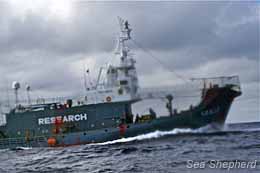 Vorig jaar opereerde de vloot in de Ross Zee. Dit jaar was hun “wetenschappelijk onderzoek” gepland in de wateren ten zuiden en westen van Tasmanië en ten oosten en zuiden van Zuid-Afrika.De walvisvaarders wisselen elk jaar af, maar dit jaar niet! Ze probeerden nog wel om hun moordoperatie te starten in de wateren ten zuidwesten van Australië, maar de Sea Shepherd schepen hebben de hele walvisvloot steeds verder naar het oosten opgejaagd. Om 17.00u AEST kwam de Bob Barker de Yushin Maru Nr. 3 tegen op 66° 22’ Z en 179° 05’ W..De laatste 30 dagen, sinds de Japanse vloot werd onderschept op 500 mijl ten westen van Fremantle, Australië, heeft ze 4.500 zeemijl afgelegd, tot in de Ross Zee, ver ten oosten van Australië. Dat is een gemiddelde van 150 mijl per dag, en dat laat heel weinig tijd over om walvissen te doden. Zeker met slechts één harpoenschip. De andere twee harpoenschepen zijn namelijk bezig met het schaduwen van of zoeken naar de Sea Shepherd schepen.“Je kunt zeggen dat we de walvisdoders hebben teruggejaagd naar gisteren, omdat we de internationale datumgrens zijn overgestoken,” zei kapitein Paul Watson van het Sea Shepherd schip Steve Irwin. "Dit maakt nogmaals duidelijk dat ze echt totaal geen wetenschappelijke bedoelingen hebben, omdat hun zogenaamd onderzoek vereist dat ze “als steekproef” elk jaar afwisselend uit de twee verschillende gebieden walvissen vangen. Dit gaat niet over wetenschap en dat heeft het ook nooit gedaan. Het gaat zelfs niet meer over winst, omdat we hen de winst hebben ontnomen. Het gaat gewoonweg over trots. Walvisvangst in de Zuidelijke Oceaan is een zwaar gesubsidieerd welzijnsproject geworden voor een archaische industrie, die echt niet meer thuishoort in de éénentwintigste eeuw."De Sea Shepherd campagne Operation Divine Wind is dit jaar een extra uitdaging vanwege de 30 miljoen dollar die de walvisvloot heeft gekregen voor (nog) uitgebreidere beveiliging. Dat geld komt uit het steunfonds dat is opgezet voor hulp na de tsunami en de aardbeving.“Voor elk miljoen dollar dat wij aan onze drie schepen kunnen besteden hebben zij er tien,” zei kapitein Alex Cornelissen van de Bob Barker. “Zij hebben de volledige steun van hun regering en hebben letterlijk een vrijgeleide om te doden. Als iemand van ons wordt gewond of gedood, zal hun regering namelijk pal achter hen gaan staan en hun acties rechtvaardigen. Onze regeringen veroordelen ons alleen al omdat we rotte boter op hun dekken gooien.”Bij de jacht aan de onderkant van de wereld zijn vijf schepen van de Japanse walvisvloot en twee schepen van Sea Shepherd betrokken. Het derde Sea Shepherd schip, de Brigitte Bardot, werd in een zware storm beschadigd en moest voor reparaties terugkeren naar Fremantle (Australië).Nog nooit eerder heeft de Japanse walvisvloot het ene aangewezen “onderzoeksgebied” verlaten voor het andere. Blijkbaar heeft Sea Shepherd de Japanse vangstplannen voor dit seizoen aardig verstoord, en dat kost hen enorm veel aan brandstof. Daarbij zijn twee van de drie harpoenschepen van de walvisvangst afgehaald om de Steve Irwin en de Bob Barker te schaduwen. De Yushin Maru Nr. 2 volgt de Steve Irwin en de Yushin Maru Nr. 3 volgt de Bob Barker. Zo kan nu alleen de Yushin Maru nog op walvissen jagen.Sea Shepherd is er in geslaagd om de walvisvloot in beweging te houden en zal hun bewegingen ook blijven volgen. Daarvoor steunt Sea Shepherd op operaties met drones en op de tien jaar ervaring die ze heeft met het volgen van de voorspelbare bewegingen van de walvisvaarders.Vorig seizoen slaagde de Bob Barker erin om de Nisshin Maru helemaal tot aan de punt van Zuid-Amerika op te jagen. Daarna gaven de walvisvaarders het op en keerden ze vernederd terug naar Japan. Ze hadden slechts 17% van hun quotum gehaald.Tekst 2.)Hoe werkt het puberbreinHet brein van een puber is nog lang niet klaar. Daar zijn de deskundigen het nu wel over eens. Tot na het 20e levensjaar zijn de hersenen nog bezig met rijpen. Jarenlang dacht men dat het brein van de puber 'volgroeid' was en dat de 'harde schijf' gelijk was aan die van een volwassene.De groeispurt van de hersenenDe hersenen groeien op een andere manier dan de rest van het lichaam. De hersenen zitten vol met zenuwcellen die op ontelbare manieren met elkaar verbonden zijn. Om deze verbindingen gaat het. Bij de geboorte heeft een baby al evenveel verbindingen als een volwassene. Daarna neemt het aantal verbindingen toe om in de puberteit een spurt te maken. Vervolgens sterven de overbodige verbindingen af, totdat het volwassen niveau weer is bereikt. De groeispurt zorgt voor de ongeorganiseerde chaos in het brein van je kind.
Pubers zijn andere wezens dan kinderen of volwassenenDe groeispurt vindt voornamelijk plaats in het deel van de hersenen dat direct achter het voorhoofd ligt. Deze is bij mensen het verst geëvolueerd. Hiermee leren we de consequenties van onze acties te zien. Een puber kan niet altijd overzien dat je op de rem moet gaan staan als je op het punt staat je moeder oud en lelijk te noemen. Dit deel van de hersenen zorgt ervoor dat we vooruit kunnen plannen en onze impulsen te onderdrukken en bij onze pubers is dit nog volop in ontwikkeling. 
Bij meisjes heeft dit hersengedeelte de meeste verbindingen op 11-jarige leeftijd en bij jongens op hun twaalfde. Pas als de verbindingen weer teruggesnoeid zijn, leren pubers ineens met abstracte begrippen te werken en complexer te denken. 
Het emotionele deelNaast de groei van het brein wordt ook het emotionele systeem ontwikkeld. Deze is pas rond het 25e levensjaar af. Dit deel ligt in het achterhoofd en is belangrijk voor allerlei gedragsvormen zoals het herkennen van sociale signalen en het snappen van grapjes. Hierdoor kunnen pubers zich moeilijk inleven in de beleving van een ander. 

De verbindingen in het brein groeien niet alleen in aantal, maar gaan ook sneller werken. Spraak en motoriek zijn bij pubers nog niet op topniveau, dit wordt pas aan het einde van de puberteit bereikt.
Minder slaapOok de stoffen in het brein veranderen. De stof Melatoni die ervoor zorgt dat je slaperig wordt, wordt bij pubers twee uur later geproduceerd dan toen ze jong waren. Hun biologische klok gaat dus als het ware achterlopen. Dit proces vindt plotseling plaats. Ze worden te laat moe, terwijl hun slaapbehoefte groot blijft, vandaar dat ze vaak langer in hun bed blijven liggen dan je gewend was. 
Graag risico’s nemenDopamine laat zich in de puberteit ook gelden. Hier wordt je alerter en actiever van en zorgt ervoor dat je meer risico's gaat nemen. Vandaar die onzalige plannen van skateboards, winkelwagentjes, kliko's of andere risico's die voor handen zijn. Maar dat risico zoek is van evolutionair belang. Om op eigen benen de wereld te verkennen is het nodig om risico's te nemen. Hierbij hoort vaak ook roken, drinken en drugs. Uiteindelijk zijn we allemaal jong geweest en was het vroeger een relatief veilige manier van uitleven. Tegenwoordig gaan pubers al gestrest naar school en gaan zich daarnaast te buiten aan alcohol en drugs. Misschien is de druk van school te hoog, net als de noodzaak van prestatie in de huidige maatschappij. 

Ze kunnen misschien beter Jackass-achtige dingen doen, dan dat ze veel gaan drinken of drugs gaan gebruiken. Het puberbrein is heel erg kwetsbaar en deze is bezig zich te bouwen. Ook verslaving ligt hierdoor op de loer als een puber het als normaal gaat beschouwen.

Wat doe je als ouder met deze wetenschapBlijf als ouder dus alert. Vang signalen op en houdt in je achterhoofd wat uiteindelijk de reden van het gedrag van je kind is. Er is geen echt opzet in het spel. Het is groei en ontwikkeling van de hersenen die een hoop veroorzaken in het gedrag van je kind. Je kan jezelf ook anders opstellen tegenover je kind, als je weet dat het onderhouden van het brein veel energie kost, hoewel het maar 2,5 % van het totale lichaamsgewicht uitmaakt, het slurpt wel 20 % van de energie op. Op den duur lost alles zich vanzelf wel weer op, maar het vergt wel enig geduld. En natuurlijk hoef je niet alles zomaar klakkeloos goed te vinden. Er zijn ook wel grenzen, maar die leg jij en niet je kind.Aardbeien Handdoek Oorlog Honden Sleutelbos Dozen Alcohol Burgemeester Bakstenen Stopcontact PindakaasPortemonneeKrant MarsPaperclip Rugzak Auto Afrika Laptop Map Bureaustoel Plakband Verf LoopschoenenWorstenbroodje VulpenSport Krant Schaar Telefoon Project titelSamenvatten en presenteren.Samenvatten en presenteren.Samenvatten en presenteren.Samenvatten en presenteren.InhoudTijdens deze studie, je werk en eventueel je vervolgstudie moet je vaak grote teksten lezen. Om snel daar door heen te kunnen werken is het noodzakelijk dat je de hoofdzaken en de bijzaken van elkaar kunt onderscheiden. Daar is dit project voor bedoeld.Tijdens je examen moet je een duidelijk mening verkondingen over een vooraf bekende stelling. Je leert in deze bundel hoe je deze presentatie moet opbouwen en hoe een betoog goed opgebouwd wordt en beargumenteerd.Tijdens deze studie, je werk en eventueel je vervolgstudie moet je vaak grote teksten lezen. Om snel daar door heen te kunnen werken is het noodzakelijk dat je de hoofdzaken en de bijzaken van elkaar kunt onderscheiden. Daar is dit project voor bedoeld.Tijdens je examen moet je een duidelijk mening verkondingen over een vooraf bekende stelling. Je leert in deze bundel hoe je deze presentatie moet opbouwen en hoe een betoog goed opgebouwd wordt en beargumenteerd.Tijdens deze studie, je werk en eventueel je vervolgstudie moet je vaak grote teksten lezen. Om snel daar door heen te kunnen werken is het noodzakelijk dat je de hoofdzaken en de bijzaken van elkaar kunt onderscheiden. Daar is dit project voor bedoeld.Tijdens je examen moet je een duidelijk mening verkondingen over een vooraf bekende stelling. Je leert in deze bundel hoe je deze presentatie moet opbouwen en hoe een betoog goed opgebouwd wordt en beargumenteerd.Tijdens deze studie, je werk en eventueel je vervolgstudie moet je vaak grote teksten lezen. Om snel daar door heen te kunnen werken is het noodzakelijk dat je de hoofdzaken en de bijzaken van elkaar kunt onderscheiden. Daar is dit project voor bedoeld.Tijdens je examen moet je een duidelijk mening verkondingen over een vooraf bekende stelling. Je leert in deze bundel hoe je deze presentatie moet opbouwen en hoe een betoog goed opgebouwd wordt en beargumenteerd.Het project wordt behaald alsJe alle opdrachten hebt gemaakt uit de bundel en je een betogende presentatie hebt gehouden, taak 8 en 9. Je alle opdrachten hebt gemaakt uit de bundel en je een betogende presentatie hebt gehouden, taak 8 en 9. Je alle opdrachten hebt gemaakt uit de bundel en je een betogende presentatie hebt gehouden, taak 8 en 9. Je alle opdrachten hebt gemaakt uit de bundel en je een betogende presentatie hebt gehouden, taak 8 en 9. Betrokken werkprocessenBetrokken werkprocessenBetrokken werkprocessenSchrijven:samenhangafstemming op doelwoordgebruik en woordenschatspelling, interpunctie en grammaticaleesbaarheidLezen:begrijpeninterpreterensamenvattenSchrijven:samenhangafstemming op doelwoordgebruik en woordenschatspelling, interpunctie en grammaticaleesbaarheidLezen:begrijpeninterpreterensamenvattenSchrijven:samenhangafstemming op doelwoordgebruik en woordenschatspelling, interpunctie en grammaticaleesbaarheidLezen:begrijpeninterpreterensamenvattenSpreken:SamenhangAfstemming op doelAfstemming op publiekWoordgebruik en woordenschatVloeiend, verstaanbaarheid en grammaticale beheersingLuisteren:BegrijpenInterpreteren Spreken:SamenhangAfstemming op doelAfstemming op publiekWoordgebruik en woordenschatVloeiend, verstaanbaarheid en grammaticale beheersingLuisteren:BegrijpenInterpreteren projectresultaatprojectresultaatrichtlijn projecttijdrichtlijn projecttijdtaaktitelgewenst resultaatverplichte kenmerkentest - Theorie (T) of Praktijk (P)1TekstdoelJe bent in staat de verschillende doelen die een tekst kan hebben van elkaar te onderscheiden en er voorbeelden bij te noemenje hebt opdrachten uit deze bundel gemaaktje hebt oefeningen in Studiemeter gemaaktWeek 12Hoofdgedachte Je bent in staat te vertellen wat de hoofdgedachte van een tekst is en via een paar stappen kan je deze ook vinden. Verder kun je signaalwoorden herkennen en tekstverbanden aangeven.je hebt de opdrachten uit deze bundel gemaaktje hebt oefeningen in Studiemeter gemaaktWeek 23Moeilijke woordenJe kent verschillende manieren om de betekenis van een moeilijk woord te achterhalenje hebt oefeningen in Studiemeter gemaaktWeek 34Tekst samenvattenJe bent in staat zelfstandig een tekst samen te vattenJe hebt teksten uit de bundel samengevatWeek 45PresenterenJe kunt kort iemand overtuigen om dit product te kopenVerkoopgesprek houdenWeek 56DrogredenenHerken de drogredenenKen de drogredenenWeek 67StellingenJe kan duidelijke stellingen makenJe kent de eisen van het maken van een heldere stellingWeek 78BetoogJe maakt een ondersteunde presentatie om je betoog te kunnen houdenJe weet de opbouw van een betoogWeek 89BetoogJe houd een betoogJe presenteert je betoog en je maakt gebruikt van presentatie mogelijkhedenWeek 99BetoogJe houd een betoogJe presenteert je betoog en je maakt gebruikt van presentatie mogelijkhedenWeek 10bron/titelgegevensVia HandboekDeviantVia WerkboekDeviantwww.studiemeter.nlDevianttaakvoorbereiding	1.	Tekstdoel 	1.	Tekstdoel resultaatJe hebt een start gemaakt met Samenvatten: geleerd dat teksten een doel hebben en een start gemaakt met het zoeken naar de kern van een verhaal.voorafLuister naar de instructie van de docentLees de theorie Maak de opdrachtenwerktijd60 min + huiswerkbelangVoor dat je de kern uit een tekst wil gaan halen is het belangrijk dat je weet waar de tekst voor bedoeld is.taak	2.	Hoofdgedachte 	2.	Hoofdgedachte resultaatvoorafLuister naar de instructie van de docentwerktijd60 min + huiswerk belangHoofgedachte achterhalen van de tekst. taak	3.	Moeilijke woorden	3.	Moeilijke woordenresultaatvoorafLuister naar de instructie van de docentwerktijd60 min + huiswerkbelangtaak	4.	Tekst samenvatten 	4.	Tekst samenvatten resultaatSamenvattingvoorafLuister naar de theorie van de docent werktijd60 min + huiswerkbelangLeren een samenvatting te maken a.d.h.v. een strategietaak	5.	Presenteren	5.	PresenterenresultaatKort proeven van het spreken voor een groepvoorafLuister naar de instructie van de docent Zie bijlage 8. Daar staat een lijst genummerd van 1 t/m 30 met verschillende onderwerpenInformatie opzoeken over jouw onderwerp die je kunt delen met de groepwerktijd45 min Max 5 min voorbereiden belangIn een debat en later in het werkveld moet je ook wel eens informatie overbrengen waar je geen klik mee hebt. In dit geval heb je de opdracht om snel informatie te verzamelen en te vertellen over een onderwerp waar je niet op voorbereid bent.taakvoorbereiden 	6.	Drogredenen	6.	DrogredenenresultaatJe krijgt inzicht in wat geldige en ongeldige argumenten zijn die in een debat of een discussie gebruikt kunnen wordenvoorafLuister naar de instructie van de docentwerktijd60 minutenbelangIn een debat of discussie gaat verder dan het uiten van je mening. Het gaat er om hoe dat je aan die mening gekomen bent en wil de ander graag overtuigen van jouw denkbeeld. Daarvoor moet je kennis hebben van wat een geldig en wat een ongeldig argument is.	7.	StellingenresultaatJe weet wat een stelling isvoorafLuister naar de instructie van de docent Zoek definitie van ‘stelling’ opwerktijd60 minutenbelangLeer je stellingen te beargumenteren.taakvoorbereiden  	8/9.	Presenteer je mening 	8/9.	Presenteer je mening resultaatPresenteer je mening a.d.h.v. nieuwe mediavoorafWeet hoe je iemand moet overtuigen van je mening en hoe je nieuwe media hiervoor inzet.werktijd120 minbelangDiscussiëren, argumenteren, luisteren, beredeneren, overtuigen: verschillende vaardigheden die nodig zijn in je toekomstig werkveld en zelfs in je privéleven. Je hebt het nu allemaal gedaantaakvoorbereiden  	10.	Toets lezen  	10.	Toets lezen  BijlageTekstdoelen Elke schrijver heeft een bepaalde bedoeling met zijn tekst en dat zijn de volgende:InformerenOp een neutrale manier de feiten op een rij zetten of gebeurtenissen vertellen. Voorbeelden hiervan zijn: artikelen, schoolboeken, telefoongidsen, wegenkaarten, etc. dit zijn voorbeelden van objectieve tekstenMening gevenEen schrijver die zijn mening wil geven schrijft een subjectieve tekst. Daarin worden eerst de feiten op een rij gezet voor dat er een mening gegeven wordt. Die mening is dan een soort van persoonlijk commentaarOvertuigenEen schrijver kan de bedoeling hebben de lezer nadrukkelijk te overtuigen van zij mening. De argumenten van deze tekst hebben het doel te lezer te beïnvloeden en over te halen. De schrijver is persoonlijk betrokken bij het onderwerp en vindt het belangrijk dat je het met hem eens bent.ActiverenDe schrijver wil dat je in beweging komt. Er zijn twee doelen te onderscheiden:De lezer overtuigen van zijn standpunt De lezer overtuigen van het nut om actief te wordenAmuserenEen tekst kan ook gewoon de bedoeling hebben om een lezer gewoon te vermaken.Gevoelens uitdrukken/oproepenHet doel van de schrijver in zo’n tekst kan een van de volgende zijn:Het uiten van de eigen gevoelensHet raken van gevoelens bij de lezerVoorbeelden van zulke teksten zijn: songteksten, het kunnen reageren op teksten bij bepaalde internetsites, brievenrubrieken in een krant, columnsTekstdoelen Elke schrijver heeft een bepaalde bedoeling met zijn tekst en dat zijn de volgende:InformerenOp een neutrale manier de feiten op een rij zetten of gebeurtenissen vertellen. Voorbeelden hiervan zijn: artikelen, schoolboeken, telefoongidsen, wegenkaarten, etc. dit zijn voorbeelden van objectieve tekstenMening gevenEen schrijver die zijn mening wil geven schrijft een subjectieve tekst. Daarin worden eerst de feiten op een rij gezet voor dat er een mening gegeven wordt. Die mening is dan een soort van persoonlijk commentaarOvertuigenEen schrijver kan de bedoeling hebben de lezer nadrukkelijk te overtuigen van zij mening. De argumenten van deze tekst hebben het doel te lezer te beïnvloeden en over te halen. De schrijver is persoonlijk betrokken bij het onderwerp en vindt het belangrijk dat je het met hem eens bent.ActiverenDe schrijver wil dat je in beweging komt. Er zijn twee doelen te onderscheiden:De lezer overtuigen van zijn standpunt De lezer overtuigen van het nut om actief te wordenAmuserenEen tekst kan ook gewoon de bedoeling hebben om een lezer gewoon te vermaken.Gevoelens uitdrukken/oproepenHet doel van de schrijver in zo’n tekst kan een van de volgende zijn:Het uiten van de eigen gevoelensHet raken van gevoelens bij de lezerVoorbeelden van zulke teksten zijn: songteksten, het kunnen reageren op teksten bij bepaalde internetsites, brievenrubrieken in een krant, columnsBijlage	2.	Verhalen 	2.	Verhalen Bijlage3.     Hoofdgedachte, verbanden, signalenHoofgedachteElke tekst heeft een onderwerp en een hoofdgedachte.. Het onderwerp van een tekst is waar de tekst globaal over gaat. Wat is nou de makkelijkste manier om de hoofdgedachte uit een tekst te halen? Bedenk eerst wat het onderwerp van de tekst is en bedenk daarna wat het belangrijkste is dat er over het onderwerp gezegd wordt. Vaak staat de hoofdgedachte in het slot van de tekst. Het is vaak een mening of een conclusie over het onderwerp. Tips om de hoofdgedachte te vinden:Bekijk de titel goed. Daar moet al een kern in zitten van waar het over gaat.De eerste zin is erg belangrijk. Ook geeft de eerste zin van elke alinea vaak veel informatie.Aan het eind van de tekst staat vaak de conclusie. Ook die is belangrijk.Tekstverbanden en signaalwoordenTussen delen van een tekst bestaan verbanden. Omdat die verbanden tussen woorden, tussen zinnen en tussen alinea’s verschillen, krijgen ze aparte namen. Ze zijn vaak herkenbaar aan signaalwoorden: dat zijn woorden die een signaal afgeven, een teken dat er sprake is van een bepaalde relatie. Let op dat die signaalwoorden niet altijd gebruikt hoeven te worden!!In het bovenstaande schema staan de signaalwoorden die laten zien dat je met een bepaald tekstverband hebt te maken. 3.     Hoofdgedachte, verbanden, signalenHoofgedachteElke tekst heeft een onderwerp en een hoofdgedachte.. Het onderwerp van een tekst is waar de tekst globaal over gaat. Wat is nou de makkelijkste manier om de hoofdgedachte uit een tekst te halen? Bedenk eerst wat het onderwerp van de tekst is en bedenk daarna wat het belangrijkste is dat er over het onderwerp gezegd wordt. Vaak staat de hoofdgedachte in het slot van de tekst. Het is vaak een mening of een conclusie over het onderwerp. Tips om de hoofdgedachte te vinden:Bekijk de titel goed. Daar moet al een kern in zitten van waar het over gaat.De eerste zin is erg belangrijk. Ook geeft de eerste zin van elke alinea vaak veel informatie.Aan het eind van de tekst staat vaak de conclusie. Ook die is belangrijk.Tekstverbanden en signaalwoordenTussen delen van een tekst bestaan verbanden. Omdat die verbanden tussen woorden, tussen zinnen en tussen alinea’s verschillen, krijgen ze aparte namen. Ze zijn vaak herkenbaar aan signaalwoorden: dat zijn woorden die een signaal afgeven, een teken dat er sprake is van een bepaalde relatie. Let op dat die signaalwoorden niet altijd gebruikt hoeven te worden!!In het bovenstaande schema staan de signaalwoorden die laten zien dat je met een bepaald tekstverband hebt te maken. Bijlage	4.	Moeilijke woorden	4.	Moeilijke woordenBijlage	5.	Hoofdgedachte zoeken	5.	Hoofdgedachte zoekenBijlage	6.	Tips samenvattenSamenvattenSamenvatten is het weergeven van de inhoud van een tekst in verkorte vorm in eigen woorden en wel op zo'n manier, dat iemand die de oorspronkelijke tekst niet kent zich een goed beeld van die tekst kan vormen. In een samenvatting moet je recht doen aan de uitspraken van de auteur. Je mag dus in een samenvatting absoluut niet je eigen mening geven.Voor het gebruik van de ik- of hij/zij-vorm in de samenvatting worden geen richtlijnen gegeven. In principe kan er gekozen worden uit drie mogelijkheden. a) Je kunt in je samenvatting de tekst weergeven in de vorm waarin die wordt gepresenteerd. Bijvoorbeeld: Ík hoop dat de school leerlingen eerbied voor mens en natuur zal bijbrengen'.b) Je kunt in je samenvatting de tekst weergeven vanuit jouw lezing. Bijvoorbeeld: 'De schrijfster hoopt dat de school leerlingen eerbied voor mens en natuur zal bijbrengen'.c) Je samenvatting is een objectief verslag van de gepresenteerde tekst. Bijvoorbeeld: 'Hopelijk zal de school leerlingen eerbied voor mens en natuur bijbrengen'. Hoe ga je te werk?Stap 1:Je leest de titel, de eerste en laatste alinea (bij langere teksten de eerste twee en laatste twee alinea's) en bepaalt (voorlopig) wat het onderwerp van de tekst is (waar gaat de tekst over) en wat de auteur daarover zegt (= hoofdgedachte). Het onderwerp en hoofdgedachte zet je op papier. Stap 2:Je leest de hele tekst door van begin tot eind. Controleer of onderwerp en hoofdgedachte juist zijn. Zet bij elke alinea een paar woorden die aangeven waarover die handelt.Lees voor de tweede keer de gehele tekst door.Stap 3:Onderstreep in de alinea’s de kernzinnen. Stap 4:Lees de onderstreepte kernzinnen over en bepaal of die zinnen een logisch geheel vormen. Als dat zo is, dan zie je een duidelijke samenhang tussen de door jou onderstreepte zinnen. Stap 5: Maak een samenvatting van de tekst in eigen woorden met behulp van de kernzinnen. Hoe kun je een kernzin vinden? Elke alinea bevat een of meerdere kernzinnen. Een kernzin is die zin van de alinea waarin de belangrijkste informatie staat en waaraan de andere zinnen van die alinea ondergeschikt zijn. In de kernzin staat meestal meer globale en algemenere informatie dan in de andere zinnen van de alinea. De kernzin is vaak de eerste, de tweede of de laatste zin van de alinea!Heb je alle kernzinnen gevonden dan ga je hiervan een goedlopend verhaal schrijven:1. Herschrijf de kernzinnen steeds in je eigen woorden (vaak zijn de oorspronkelijke zinnen te lang voor een samenvatting).2. Koppel de kernzinnen aan elkaar met behulp van signaalwoorden. 
	6.	Tips samenvattenSamenvattenSamenvatten is het weergeven van de inhoud van een tekst in verkorte vorm in eigen woorden en wel op zo'n manier, dat iemand die de oorspronkelijke tekst niet kent zich een goed beeld van die tekst kan vormen. In een samenvatting moet je recht doen aan de uitspraken van de auteur. Je mag dus in een samenvatting absoluut niet je eigen mening geven.Voor het gebruik van de ik- of hij/zij-vorm in de samenvatting worden geen richtlijnen gegeven. In principe kan er gekozen worden uit drie mogelijkheden. a) Je kunt in je samenvatting de tekst weergeven in de vorm waarin die wordt gepresenteerd. Bijvoorbeeld: Ík hoop dat de school leerlingen eerbied voor mens en natuur zal bijbrengen'.b) Je kunt in je samenvatting de tekst weergeven vanuit jouw lezing. Bijvoorbeeld: 'De schrijfster hoopt dat de school leerlingen eerbied voor mens en natuur zal bijbrengen'.c) Je samenvatting is een objectief verslag van de gepresenteerde tekst. Bijvoorbeeld: 'Hopelijk zal de school leerlingen eerbied voor mens en natuur bijbrengen'. Hoe ga je te werk?Stap 1:Je leest de titel, de eerste en laatste alinea (bij langere teksten de eerste twee en laatste twee alinea's) en bepaalt (voorlopig) wat het onderwerp van de tekst is (waar gaat de tekst over) en wat de auteur daarover zegt (= hoofdgedachte). Het onderwerp en hoofdgedachte zet je op papier. Stap 2:Je leest de hele tekst door van begin tot eind. Controleer of onderwerp en hoofdgedachte juist zijn. Zet bij elke alinea een paar woorden die aangeven waarover die handelt.Lees voor de tweede keer de gehele tekst door.Stap 3:Onderstreep in de alinea’s de kernzinnen. Stap 4:Lees de onderstreepte kernzinnen over en bepaal of die zinnen een logisch geheel vormen. Als dat zo is, dan zie je een duidelijke samenhang tussen de door jou onderstreepte zinnen. Stap 5: Maak een samenvatting van de tekst in eigen woorden met behulp van de kernzinnen. Hoe kun je een kernzin vinden? Elke alinea bevat een of meerdere kernzinnen. Een kernzin is die zin van de alinea waarin de belangrijkste informatie staat en waaraan de andere zinnen van die alinea ondergeschikt zijn. In de kernzin staat meestal meer globale en algemenere informatie dan in de andere zinnen van de alinea. De kernzin is vaak de eerste, de tweede of de laatste zin van de alinea!Heb je alle kernzinnen gevonden dan ga je hiervan een goedlopend verhaal schrijven:1. Herschrijf de kernzinnen steeds in je eigen woorden (vaak zijn de oorspronkelijke zinnen te lang voor een samenvatting).2. Koppel de kernzinnen aan elkaar met behulp van signaalwoorden. 
ENGELS OP DE BASISSCHOOL: WAAROM NIET? 1Na mijn reis door India vertel ik met enthousiasme over een driejarig, Indiaas jongetje dat ik in Bombay heb ontmoet. Hij leerde spelenderwijs Engels, want Engels bleek de voertaal te zijn op de kleuterschool waar hij zat. Zó zou het in Nederland volgens mij ook moeten. Vrijwel iedereen reageert afhoudend. Volgens veel ouders is de wereld al zo complex. Moet je kinderen nu óók nog een andere taal leren? Laat ze toch lekker spelen. 2Voor taalwetenschappers en voor ouders die in het buitenland hebben gewoond, is het niets nieuws. Jonge kinderen hebben het vermogen spelenderwijs de taal op te pikken die zij om zich heen horen. Op latere leeftijd neemt dit spontane leervermogen af. In de puberteit raken kinderen het zelfs kwijt. Daarom ligt het voor de hand al vroeg met Engels in het onderwijs te beginnen. Waarom wachten tot kinderen 10 of 11 zijn, terwijl taalverwerving bij vierjarigen gemakkelijker gaat? 3Vorig jaar zetten twee Rotterdamse basisscholen een eerste stap. Zij namen deel aan het onderwijsproject Early Bird, waarin de kleuters zo’n vijf uur per week in het Engels les krijgen. Niet van hun eigen juf, maar van een Engelstalige leerkracht. Zij speelt spelletjes, zingt liedjes en voert kleine gesprekjes met de kleuters. Een aantal andere scholen was al eerder op dezelfde manier met het geven van Engels begonnen. Het Early Bird-netwerk groeit, zij het langzaam. Maar Nederland loopt achter. Terwijl Engels in de laagste klassen van de basisschool nog maar amper voorkomt, is het in andere Europese landen doodgewoon. In Duitsland, Zweden, Spanje en zelfs in Frankrijk is Engels verplicht vanaf zesjarige leeftijd. 4Jammer genoeg is er in Nederland bijzonder veel weerstand tegen Engels in de laagste klassen van de basisschool. Dat ervoeren de initiatiefnemers van het Early Bird-project. De lancering van hun onderwijsmethode in Rotterdam ontketende vorig jaar een stortvloed van reacties. De meeste waren emotioneel van toon. 5Het is de vraag of de tegenstanders het bij het rechte eind hebben. Een veelgehoord bezwaar is dat de Engelse les ten koste gaat van het Nederlands. Dat blijkt in de praktijk niet het geval. Al was het maar doordat de Early Bird-basisscholen geen Engels in plaats van Nederlands geven, maar Engelstalige leerkrachten bijvoorbeeld de muziek- of de gymlessen laten verzorgen. Desondanks betekent vijf uur onderwijs in het Engels natuurlijk wel dat het aantal onderwijsuren in het Nederlands daalt. Onderzoek moet nog uitwijzen of het Nederlands van de kleuters daaronder lijdt. Vooralsnog is er geen enkele aanwijzing dat het Engels ten koste gaat van het Nederlands. Uit taaltoetsen in de klas bleek dat de kinderen van de Rotterdamse scholen na zeven maanden Engels zelfs vorderingen hadden gemaakt in het Nederlands. 6Wel zeker is het feit dat het voor scholen en leerkrachten extra werk met zich meebrengt. Dat was ook het geval toen Engels verplicht werd in groep 7 en 8 en toen computeronderwijs werd ingevoerd. Elke vernieuwing betekent een – tijdelijke – verzwaring voor scholen en leerkrachten. Natuurlijk moet er aandacht zijn voor de werklast van leerkrachten. Maar het mag geen reden zijn om af te zien van veranderingen in het lesprogramma. Dat zou elke vernieuwing in het basisonderwijs blokkeren. 7De weerstand tegen Engelse les aan jonge kinderen heeft vaak een andere achtergrond. In het onderwijs moeten kinderen gelijke kansen krijgen. Daarom stuit niet alleen het Engels, maar élke verzwaring van het lesprogramma op weerstand. Want wie kan garanderen dat de zwakste leerlingen niet worden benadeeld? Wie neemt het anderzijds op voor jonge kinderen die probleemloos een tweede taal zouden kunnen leren, maar worden tegengehouden doordat sommige klasgenoten wellicht niet meekunnen? 8Van een andere aard is het bezwaar dat onze eigen taal verloedert. Tegenstanders van vroegtijdig Engels in de klas zijn bang dat er daardoor nog meer Engels in het Nederlands sluipt. Dat klopt. Het is natuurlijk de vraag of dit erg is. Het Nederlands is een levende taal. Zoals het ooit sterk werd beïnvloed door het Frans, zo is nu het Engels aan de beurt. Dat proces zal echt niet worden tegengehouden door het Engels buiten het basisonderwijs te houden. 9Ook deze kritiek heeft te maken met een vorm van angst. De angst voor de dynamiek van deze tijd. De angst voor verandering, de angst voor een wereld die steeds ingewikkelder lijkt te worden. Een ingewikkeldheid die met name uit het (Engelstalige) buitenland komt. 10Gelukkig toonde onderwijsminister Van der Hoeven zich niet erg onder de indruk van alle kritiek. In haar reactie zei zij geen bezwaren te hebben tegen het Engels in de laagste klassen van de basisschool. Verplichten wil Van der Hoeven de lagere scholen niet. Naar een artikel van Mirjam Vossen, de Volkskrant, 16 oktober 2004 Bijlage	8.	Onderwerpen	8.	Onderwerpen